Отчет о проведении  с 25  по 27 января 2020 годаВсероссийской патриотической  акции «Блокадный хлеб».    В МБОУ « Макаричская СОШ» в рамках  акции «Блокадный хлеб» были проведены следующие мероприятия:1.День воинской славы. «День  освобождения города Ленинграда от блокады (1944г.)»  Литературная композиция	 для учащихся1-112.Книжная выставка « Был город-фронт, была блокада»3. «Блокадный кусочек  хлеба – в каждую ладонь»  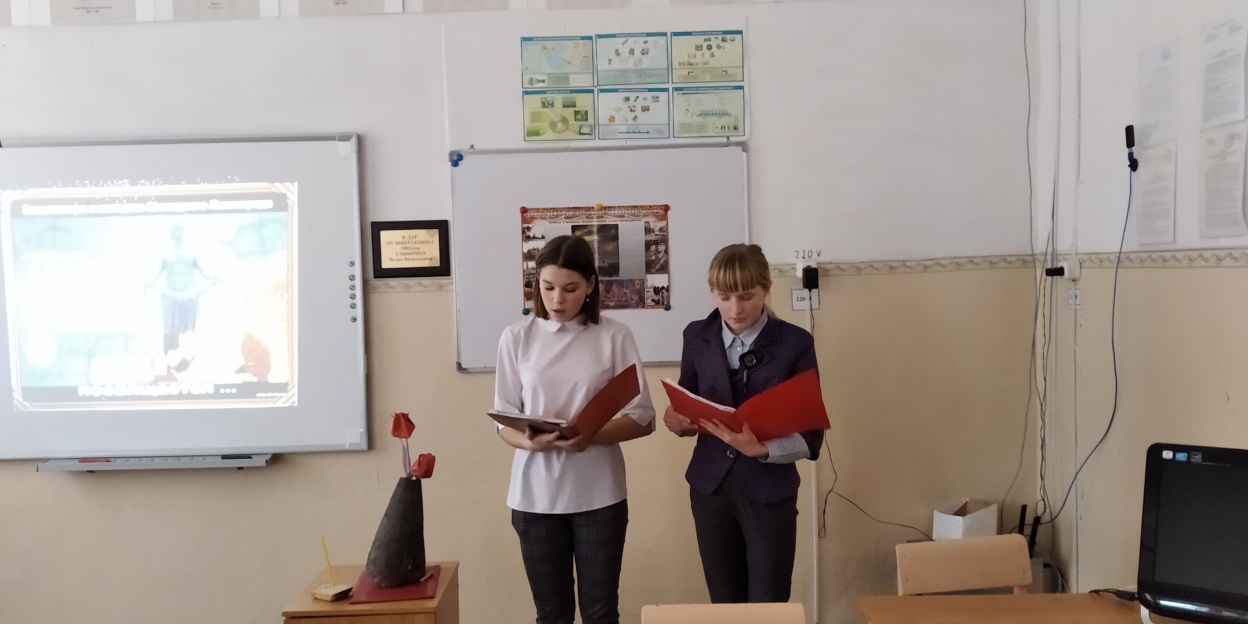 